Η ομάδα του ESN IHU (Erasmus Student Network) προσκαλεί όλους τους φοιτητές στην εκδήλωση Meet ESN Thessaloniki, η οποία θα πραγματοποιηθεί την Τρίτη 25/10 και ώρα 19:00 στο Harry's Spot Cafe.Μόλις γύρισες από το Erasmus σου και θέλεις να ζήσεις την εμπειρία του Erasmus στην πόλη σου; Σου αρέσει ο εθελοντισμός και η πολυπολιτισμικότητα και θες να γνωρίσεις φοιτητές από όλο τον κόσμο;Θες να γνωρίσεις το πρόγραμμα Erasmus και να μάθεις πως μπορείς να πάρεις μαθήματα ή πτυχιακή/πρακτική στο εξωτερικό;Το Erasmus Student Network σε προσκαλεί να γίνεις κι εσύ μέρος του Erasmus community της Θεσσαλονίκης! Έλα να μας γνωρίσεις και να μάθεις πως μπορείς να συμμετέχεις ενεργά στις δράσεις μας και να συνεχίσεις να ζεις το Erasmus... στην πόλη σου!Είμαστε φοιτητές σαν και εσένα που μετακινηθήκαμε μέσω του προγράμματος Erasmus και βιώσαμε την μαγεία του και πλέον με την σειρά μας θέλουμε να βοηθήσουμε τους φοιτητές που έρχονται στην Θεσσαλονίκη να την ζήσουν και αυτοί.Δες την εκδήλωση στο Facebook scanαρε αυτό: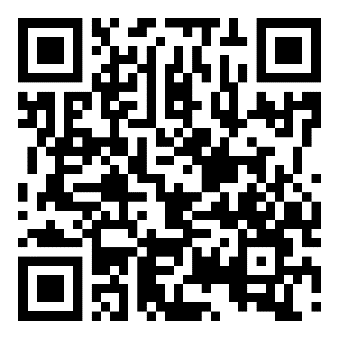 Για τυχόν απορίες ή παραπάνω πληροφορίες μπορείς να μας στείλεις μήνυμα:Στην σελίδα μας στο Facebook : https://www.facebook.com/esnihuΣτο Instagram: https://www.instagram.com/esn_ihu/Στο email μας:  ihu@esnthessaloniki.grΘα χαρούμε πολύ να σε γνωρίσουμε!Η ομάδα του ESN IHU   